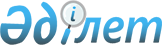 Азаматтық қызметшілер болып табылатын және ауылдық жерде жұмыс iстейтiн әлеуметтiк қамсыздандыру, мәдениет саласындағы мамандарға жиырма бес пайызға жоғарылатылған лауазымдық айлықақылар мен тарифтiк мөлшерлемелер белгілеу туралыШығыс Қазақстан облысы Тарбағатай аудандық мәслихатының 2021 жылғы 2 сәуірдегі № 4-5 шешімі. Шығыс Қазақстан облысының Әділет департаментінде 2021 жылғы 13 сәуірде № 8589 болып тіркелді
      ЗҚАИ-ның ескертпесі.

      Құжаттың мәтінінде түпнұсқаның пунктуациясы мен орфографиясы сақталған.
      Қазақстан Республикасының 2015 жылғы 23 қарашадағы Еңбек кодексінің 139 бабының 9–тармағына, Қазақстан Республикасының 2005 жылғы 8 шілдедегі "Агроөнеркәсіптік кешенді және ауылдық аумақтарды дамытуды мемлекеттік реттеу туралы" Заңының 18 бабының 4 тармағына және Қазақстан Республикасының 2001 жылғы 23 қаңтардағы "Қазақстан Республикасындағы жергілікті мемлекеттік басқару және өзін-өзі басқару туралы" Заңының 6-бабының1 тармағының 15) тармақшасына сәйкес, Тарбағатай аудандық мәслихаты ШЕШІМ ҚАБЫЛДАДЫ:
      1. Азаматтық қызметшілер болып табылатын және ауылдық жерде жұмыс iстейтiн әлеуметтiк қамсыздандыру, мәдениет саласындағы мамандарға бюджет қаражаты есебiнен жиырма бес пайызға жоғарылатылған лауазымдық айлықақылар мен тарифтiк мөлшерлемелер белгiленсін.
      Азаматтық қызметші болып табылатын және ауылдық жерде жұмыс iстейтiн әлеуметтiк қамсыздандыру, мәдениет саласындағы мамандар лауазымдарының тізбесін жергiлiктi өкiлдi органмен келiсу бойынша жергiлiктi атқарушы орган айқындайды.
      2. Осы шешім оның алғашқы ресми жарияланған күнінен кейін күнтізбелік он күн өткен соң қолданысқа енгізіледі және 2021 жылдың 1 қаңтарынан бастап туындаған қатынастарға тарайды.
					© 2012. Қазақстан Республикасы Әділет министрлігінің «Қазақстан Республикасының Заңнама және құқықтық ақпарат институты» ШЖҚ РМК
				
      Сессия төрағасы 

С. ОМАРБЕКОВ

      Аудандық мәслихат хатшысы 

А. Богырбаев
